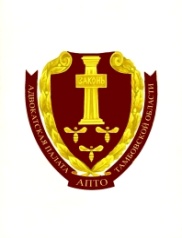 РОССИЙСКАЯ ФЕДЕРАЦИЯАДВОКАТСКАЯ ПАЛАТА ТАМБОВСКОЙ ОБЛАСТИг.  Тамбов, ул. К. Маркса, 148Ател./факс (4752) 71-53-91, 71-04-27    Исх.№            «26» 02.2024Всем адвокатам адвокатской палаты Тамбовской областиУважаемые коллеги!В соответствии с абз.3 п. 2 ст. 9.1 Федерального закона от 07.08.2001 №115-ФЗ «О противодействии легализации (отмыванию) доходов, полученных преступным путем, и финансированию терроризма» (далее – Федеральный закон №115-ФЗ) контроль (надзор) в сфере противодействия легализации (отмыванию) доходов, полученных преступным путем, финансированию терроризма и финансированию распространения оружия массового уничтожения в отношении адвокатов осуществляется адвокатскими палатами субъектов Российской Федерации.Для реализации указанных полномочий 16 ноября 2023 г. заключено Соглашение об организации информационного взаимодействия Федеральной службы по финансовому мониторингу и Адвокатской палаты Тамбовской области (далее – АПТО). В настоящее время АПТО ведется работа по определению периметра субъектов первичного финансового мониторинга и формированию списка адвокатов, являющихся субъектами исполнения требований Федерального закона №115-ФЗ. В этой связи просим в течение одного месяца заполнить и направить на электронную почту АПТО sekretarpalata@mail.ru прилагаемую анкету по вопросу оказания адвокатом услуг, указанных в ч. 1 ст. 7.1 Федерального закона №115-ФЗ. По вопросам анкетирования обращаться к ответственному лицу – члену Совета АПТО Телелюхину Анатолию Анатольевичу (контактный телефон: 8 910 750 05 09).Приложение: анкета, на 1л.Президентадвокатской палатыТамбовской области                                                                         Н.Н. СвинцоваАдвокатская палата Тамбовской областиАдвоката ____________________________________№ ___________ в реестре адвокатов Тамбовкой областиосуществляющего деятельность в адвокатском образовании____________________________________АнкетаОказываются ли Вами указанные услуги, указанные в ч. 1 ст. 7.1 Федерального закона от 07.08.2001 № 115-ФЗ?− сделки с недвижимым имуществом да_____ нет_____− управление денежными средствами, ценными бумагами или иным имуществом клиентада_____ нет_____ − управление банковскими счетами или счетами ценных бумаг  да_____ нет_____− привлечение денежных средств для создания организаций, обеспечения их деятельности или управления ими да_____ нет_____− создание юридических лиц и иностранных структур без образования юридического лица, обеспечение их деятельности или управления ими, а также куплю-продажу юридических лиц и иностранных структур без образования юридического лица да_____ нет_____В случае изменения сведений (начала оказания услуг, указанных в ч. 1 ст. 7.1 Федерального закона от 07.08.2001 № 115-ФЗ) необходимо проинформировать адвокатскую палату путем составления и направления в адрес адвокатской палаты актуальной анкеты в течение 1 месяца со дня начала оказания услуг.  Дата заполнения _________________ Подпись адвоката ____________________